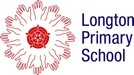 2021 -2022 100%   97%     97%no